http://school2.dobryanka-edu.ru/metodicheskaja_kopilka/2015/10/Управление образования администрации Добрянского муниципального района Муниципальное бюджетное общеобразовательное учреждение  «Добрянская средняя общеобразовательная школа № 2»Классный часТема: «Берегите воду!».Добрянка, 2015Классный час "Берегите воду!". 3-й классЦели: обобщить знания учащихся о свойствах воды, значении воды в жизни человека, рассмотреть причины загрязнения водоёмов, развивать логическое мышление, воображение, восприятие, воспитывать бережное отношение к воде, прививать интерес к окружающему миру.Ход классного часа.Учитель:Вы слыхали о воде?
Говорят, она везде!
В луже, в море, в океане.
И в водопроводном кране.
Как сосулька, замерзает,
В лес туманом заползает.
Ледником в горах зовётся
Лентой серебристой вьётся.
Средь высоких стройных елей
Рушится потоком селей.
На плите у вас кипит,
Паром чайника шипит,
Растворяет сахар в чае.
Мы её не замечаем,
Мы привыкли, чтоб она -
Наша спутница всегда.Ребята, сегодня мы с вами поговорим о воде. Вы уже поняли, что вода нас сопровождает повсюду: умываемся - нужна вода, готовим еду - нужна вода, убираемся - тоже без воды никак. Воду нужно беречь. Сегодня мы послушаем сказку о речке и многое узнаете. А сейчас, отгадайте загадки.Когда повяли все цветы,
Мы прилетели с высоты.
Мы, как серебряные пчёлки,
Уселись на колючей ёлке. (снежинки)Ни в огне не горит,
Ни в огне не тонет. (лёд)На дворе горой, а в избе водой. (снег)Молоко над речкой плыло,
Ничего не видно было,
Растворилось молоко -
Стало видно далеко. (туман)Утром бусы засверкали,
Всю траву собой заткали.
А пошли искать их днём,
Ищем, ищем - не найдём. (роса)На доске выставляются картинки-отгадки.Вот какая волшебница вода! Превращаться умеет в лёд, в росу, в туман, в пар...При каком условии образуется лёд? Как образуется пар? При каком условии пар превращается в воду. В природе это называется - круговорот воды в природе. А сейчас:Физкультминутка.К речке быстро мы спустились,
Наклонились и умылись.
Раз, два, три, четыре!
Вот как славно освежились!
А теперь поплыли дружно.
Делать так руками нужно:
Вместе - раз, это - брасс.
Одной, другой - это кроль.
Все как один плывём, как дельфин.
Вышли на берег крутой
И отправились домой.Теперь послушайте сказку "Жила-была - река" А.А. Рыжова. Потом ответите на вопросы.Жила-была река.Жила-была река. Сначала она была маленьким весёлым ручейком, который прятался среди высоких стройных елей и белоствольных берёз. И все говорили: какая вкусная, какая чистая вода в этом ручье! Затем ручей превратился в настоящую речку. Вода в ней текла не так быстро, но все ещё была прозрачной и чистой.Река очень любила путешествовать. Однажды она очутилась в городе. Здесь не росли ели и берёзы, зато стояли огромные дома, в которых жили люди. Много людей. Они обрадовались реке и попросили её остаться в городе. Река согласилась, и её заковали в каменные берега. По ней стали ходить пароходы и лодки, на берегах загорали люди. Река поила весь город.Шли годы. Люди привыкли к Реке и уже ни о чём её не просили, а делали всё, что им вздумается. Однажды на её берегах построили огромный завод, из труб которого в реку потекли грязные потоки. Потемнела Река от печали, стала грязной и мутной. Никто не гулял на её берегах. В ней мыли машины, стирали бельё. И никто из горожан не подумал, что Речка тоже живая. А она очень переживала. "Почему люди плохо ко мне относятся? Ведь я их поила, крутила турбины электростанций, давала свет, защищала в жаркие дни от зноя?" - думала она.Шло время. Люди всё больше загрязняли Реку, и она всё терпела, ждала, когда они, наконец, опомнятся. Однажды по реке проплыл большой танкер, из которого в воду вылилось много нефти. Покрылась Река чёрной плёнкой, стали её жители - растения и животные - задыхаться без воздуха. Совсем заболела река."Нет, - думает, - не могу больше оставаться с людьми. Надо уходить от них, иначе я стану мёртвой рекой". Позвала она на помощь своих жителей. "Я всегда была для вас родным домом, а теперь пришла беда, ваш дом разрушили люди, а я заболела. Помогите мне выздороветь, и мы уйдём отсюда в другие края, подальше от неблагодарных людей".Собрались речные жители - и растения, и рыбы, и улитки, и звери, - очистили свой дом от грязи, вылечили Речку. И побежала она в край своего детства. Туда, где росли ели и берёзы, где человек - редкий гость.А жители города на следующий день обнаружили, что остались одни, без Реки. Не стало в домах света, остановились заводы, исчезла вода из кранов... Нечем умыться, нечем, напиться, не из чего суп сварить. Остановилась жизнь в городе. Стали её жители настолько грязными, что перестали узнавать друг друга. Впрочем, это было неважно, все равно по вечерам не было света.И вот однажды наступил день, когда горожане съели все свои запасы еды. Тогда самый старый и мудрый Горожанин сказал: "Дорогие сограждане! Я знаю почему от нас ушла Река. Когда я был совсем маленьким, я купался в её чистой воде. Она всегда была нам другом и помощником, а мы не ценили этого и относились к ней плохо. Мы несправедливо обидели Речку и должны попросить у неё прощения. Я предлагаю оправиться в дальние страны на поклон к нашей кормилице. Вы должны извиниться перед ней и пообещать свою дружбу. Может, тогда она вернётся".Отправились самые сильные и выносливые горожане искать Речку. Долго искали и нашли, но не сразу узнали, ведь она стала чистой и прозрачной. Попросили люди Реку поскорее вернуться в город, рассказали, как им плохо без неё, пообещали свою заботу. Река была доброй и не помнила зла. К тому же она стала скучать без людей, к которым за долгие годы привыкла в городе.Вернулась Река в город помогать его жителям. А люди убрали весь мусор, очистили стоки завода, и даже выделили специальных учёных следить за здоровьем и самочувствием Реки. С тех пор в этом городе люди и Река живут дружно. А недавно Реку сделали самым почётным гражданином города, а День её возвращения отмечают как самый главный праздник.Вот и закончилась сказка. Сейчас вы ответите на вопросы.Опишите реку, какой она была до того, как встретилась с людьми?Какую пользу приносила река людям?Как люди относились к реке? Правильно ли они себя вели, или нет? Почему?Что случилось с горожанами, когда река ушла?Правильно ли поступили люди в конце сказки?Что они ещё могли бы сделать для реки?Выскажите своё мнение об этой сказке.Скажите, а на берегу какой красивой реки мы с вами живём? Как мы к ней относимся? Что мы можем сделать для нашей реки?Ребята, мы сегодня много говорили о воде. Давайте мы с вами нарисуем рисунки о сказанном сегодня на классном часе. Кто-то из вас нарисует о свойствах воды (лёд, капельки росы на траве, даже можно нарисовать пар, выпускающийся из чайника). Кому- то понравилась сказка, и он нарисует реку. Может быть вы нарисуете нашу реку, на берегу которой живёте. Ваша фантазия и информация полученная сегодня, помогут вам.Гимнастика для глаз.Следите только глазами за плавающими рыбками в реке.Повторите упражнение ещё раз.Показ учащимися рисунков. Выставка работ.Итак, наша беседа подошла к концу. Что нового вы узнали о воде, о значении воды для человека? Как нужно относиться к водоёмам, к воде. Чем опасно загрязнение воды. Я надеюсь, что вы многое поняли из услышанного, подумаете над смыслом сказки. Мы с вами живём на берегу великой реки - Амур. В народе его называют - Амур-батюшка или Жёлтый дракон. На берегу Амура живут различные коренные народы. Но, это совсем другая история и другой классный час. Давайте оберегать и любить нашу красивую и могучую реку! Давайте беречь воду!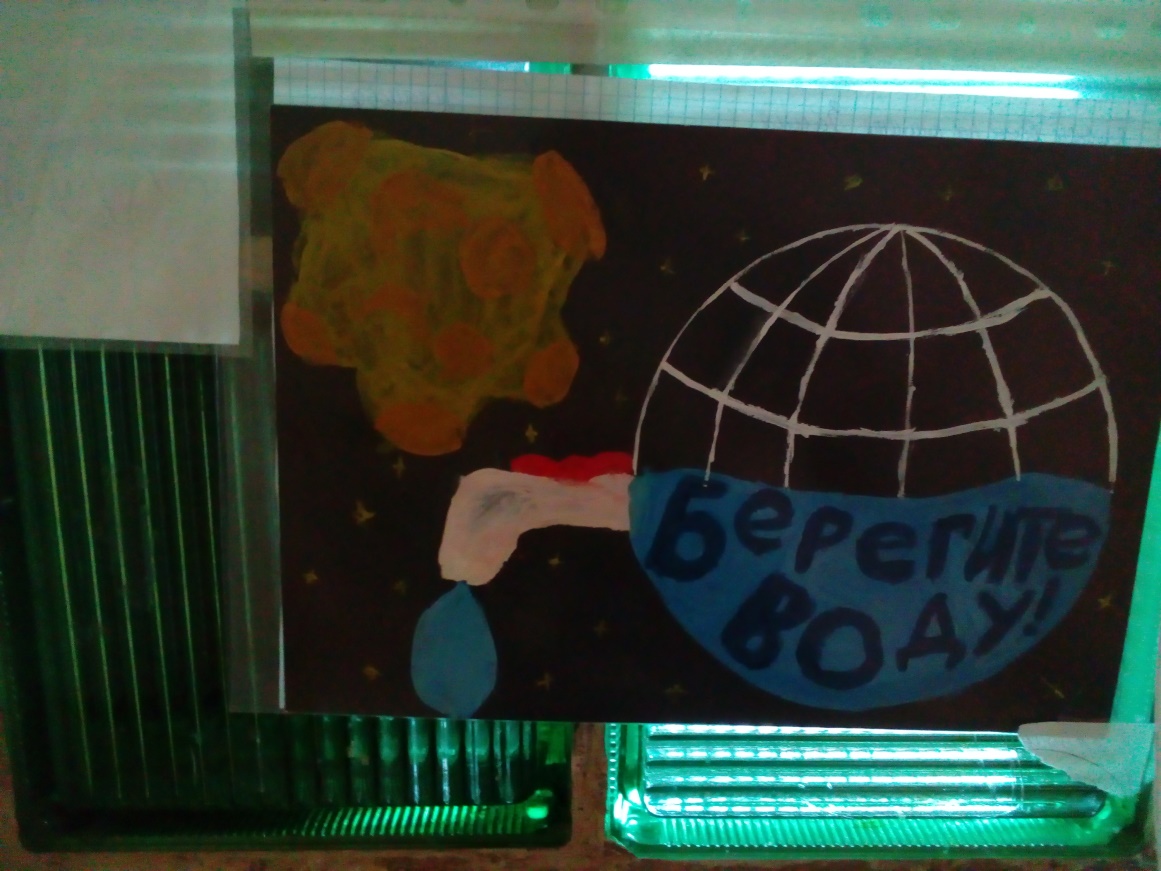 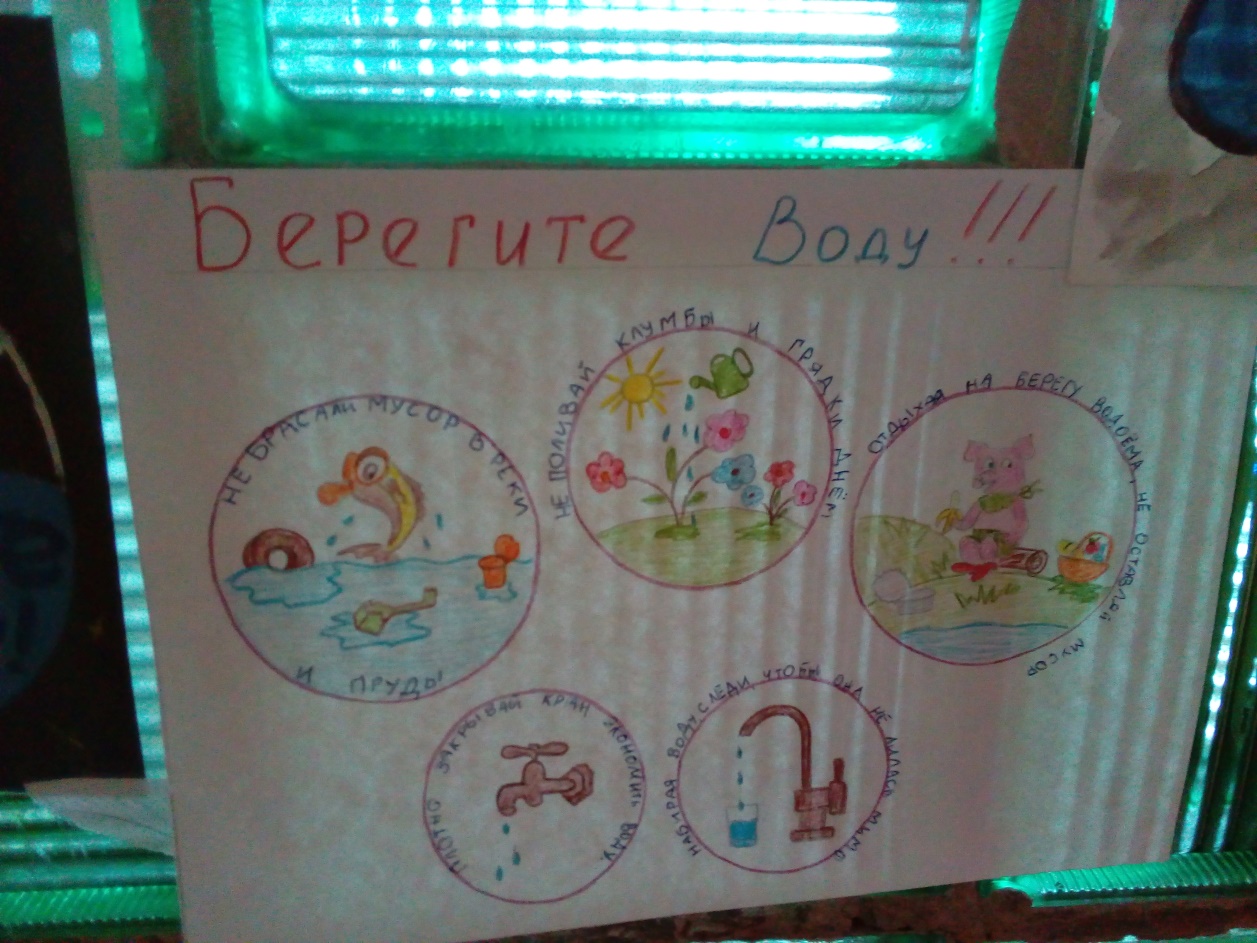 Учитель:Орлова Н.В.Рецензент: высшая кв. категория